ПАМЯТКА ЖИТЕЛЮ ПРИ ЭВАКУАЦИИ ПРИ УГРОЗЕ ВОЗНИКНОВЕНИЯ ИЛИ ВОЗНИКНОВЕНИИ ЧРЕЗВЫЧАЙНЫХ СИТУАЦИЙ	1) Ваш населенный пункт подвержен риску возникновения природных ЧС (паводок, природные, ландшафтные пожары) и/или техногенных ЧС (авария на промышленном объекте).	2) В случае угрозы возникновения ЧС об эвакуации населения будет сообщено посредством включения сирены (или объезда населенного пункта машинами с громкоговорителями, посыльными и др.).	3) После получения сигнала об эвакуации возьмите с собой документы, необходимые медикаменты и вещи, запас продуктов.	4) Выключите все электроприборы, закройте окна, водопроводные и газовые трубы. Закройте дом или квартиру на замки.	5) Прибыть на место сбора на транспорт для убытия в пункт временного размещения__с. Обухово ул. Центральная, д.55 Здание школы._							(место сбора)	Согласно Правилам поведения, обязательным для исполнения гражданами, при введении режима повышенной готовности или чрезвычайной ситуации, получив инструкции (указания) от уполномоченных должностных лиц, в том числе через средства массовой информации или операторов связи, граждане обязаны эвакуироваться с территории, на которой существует угрозавозникновения чрезвычайной ситуации, или из зоны чрезвычайной ситуации (п. 3 постановления Правительства Российской Федерации от 02.04.2020 г. № 417).Уважаемые жители!В случае объявления    эвакуацииВам необходимо прибыть на сборный эвакуационный пункт находящийся по адресу: с. Обухово ул. Центральная, д.55 Здание школы ____________________________________________________________________(наименование адреса)ПРИ ЭВАКУАЦИИ СЛЕДУЕТ ВЗЯТЬ С СОБОЙ:                    ДОКУМЕНТЫ И  ДЕНЬГИ      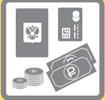                     СРЕДСТВА СВЯЗИ    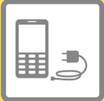                  СРЕДСТВА ГИГИЕНЫ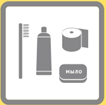               ЛЕКАРСТВА 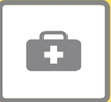 